Polsko Japońska Wyższa Szkoła Technik Komputerowych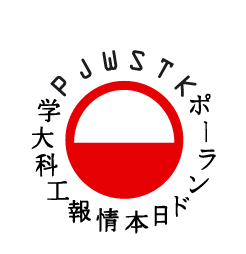 Projekt zaliczeniowy z przedmiotu: Zaawansowane Modelowanie i Analiza Systemów InformatycznychPod tytułem :System zarządzania szkołą średnią.					Hubert Graczyk s6215Założenia Projektu:System ma umożliwić zarządzanie strukturą typowej szkoły ponad-podstawowej. Głównymi założeniami projektu ma być przechowywanie informacji na temat Kadry szkolnej oraz uczniow uczeszczajacych do szkoly. Ponizej przedstawiono szczegołowe założenia biznesowe:Przechowywanie podstawowych informacji o osobach powiazanych ze srodowiskem szkolnym (nauczyciele, ucznie i dodatkowa kadra) .Przechowywanie dodatkowych informacji dla uczniow w postacji numeru telefonu do opiekuna, specjalizacji i stopniu naukowym dla nauczycieli, stanowisku dla kadry pomocniczej oraz informacjie o  kontrakcie (data zatrudnienia, pensja itp ) dla kazdej osoby zatrudnionej w szkole.Przechowywanie informacji o przypisaniu do klas uczniow i nauczyciela spelniajacego  funckje wychowawcy. Analizwoanie uczniów i nauczycieli na podstawie zapisanych informacji na temat uczeszczania na fakultety i wystepowania w konkursach.Przechowywanie informacji na temat uczestnictwa ucznia w poszczegolnych zajeciach i zapisywanie ocen zdobytych w ramach zajec.Umożliwienie wyświetlenie listy osob podlegajacych danemu pracownikowi jak rowniez wyswietlanie informacji o przelozonym.Przechowywanie informacji na temat klas – specjalizacji oraz roku na ktorym obecnie sie znajduje.Tabela Faktów Elementarnych:Diagram ORM :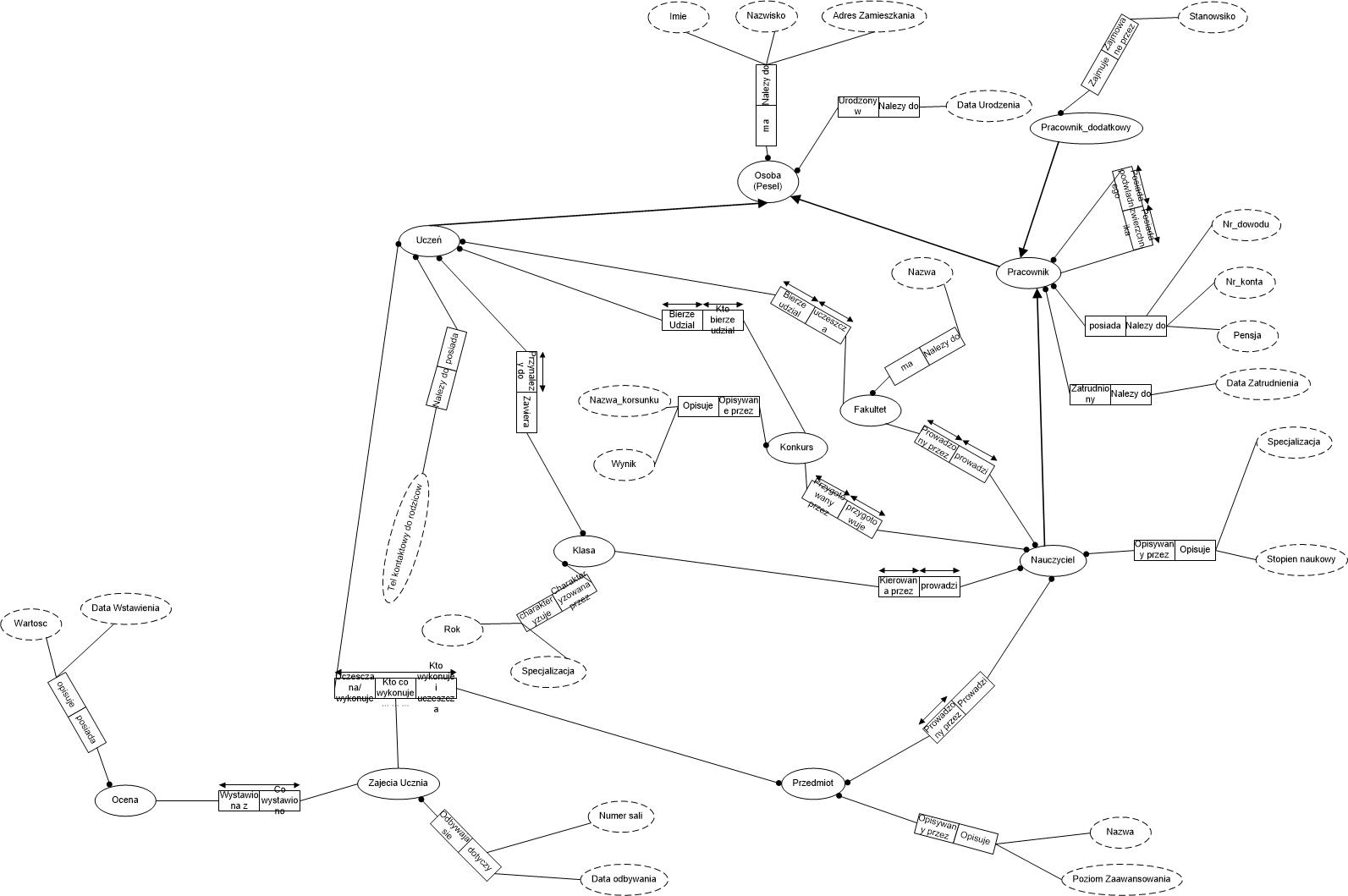 Populacja Danych:Przykład Operacji: